INDONESIA Fellowship Training Programs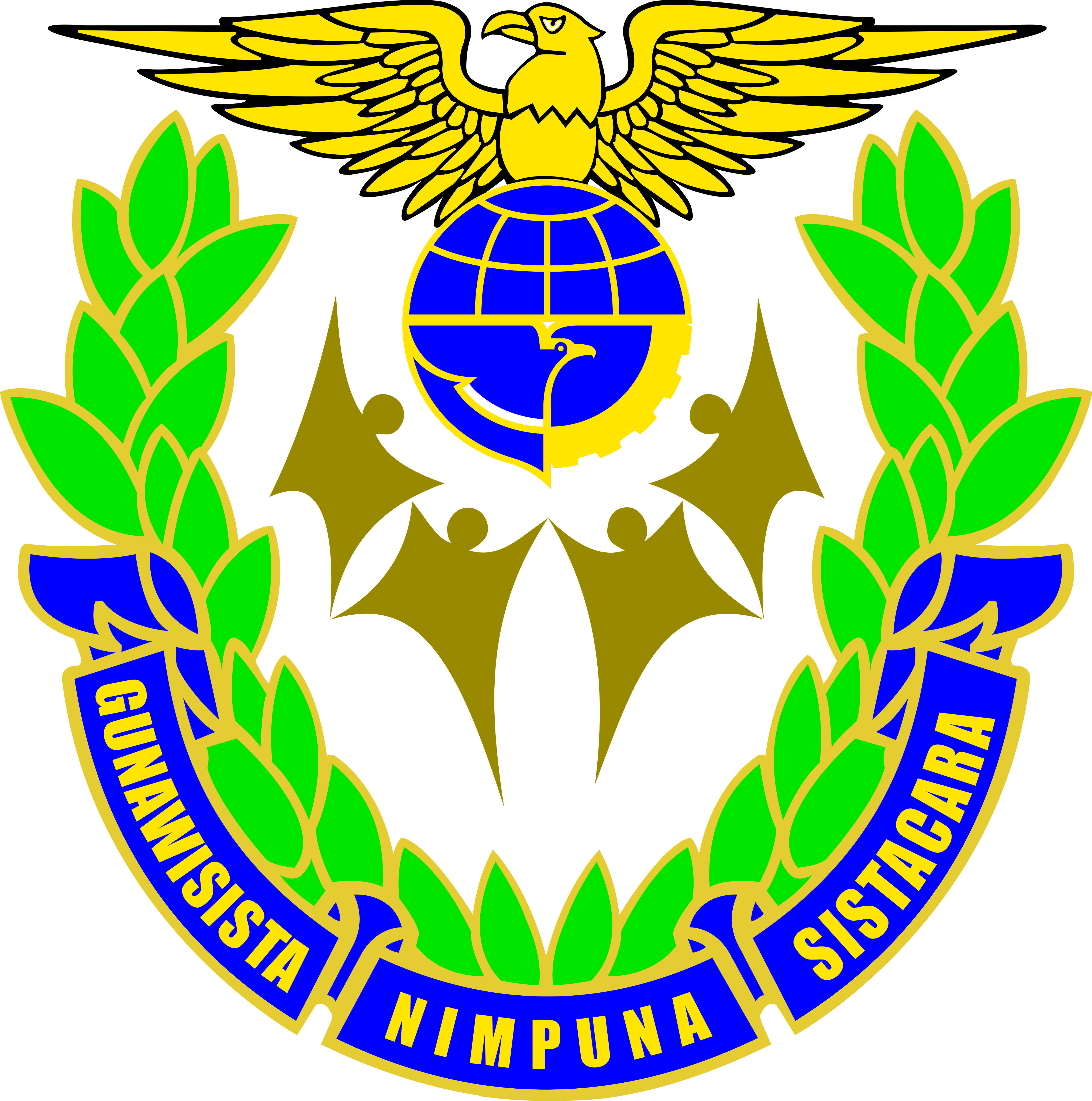 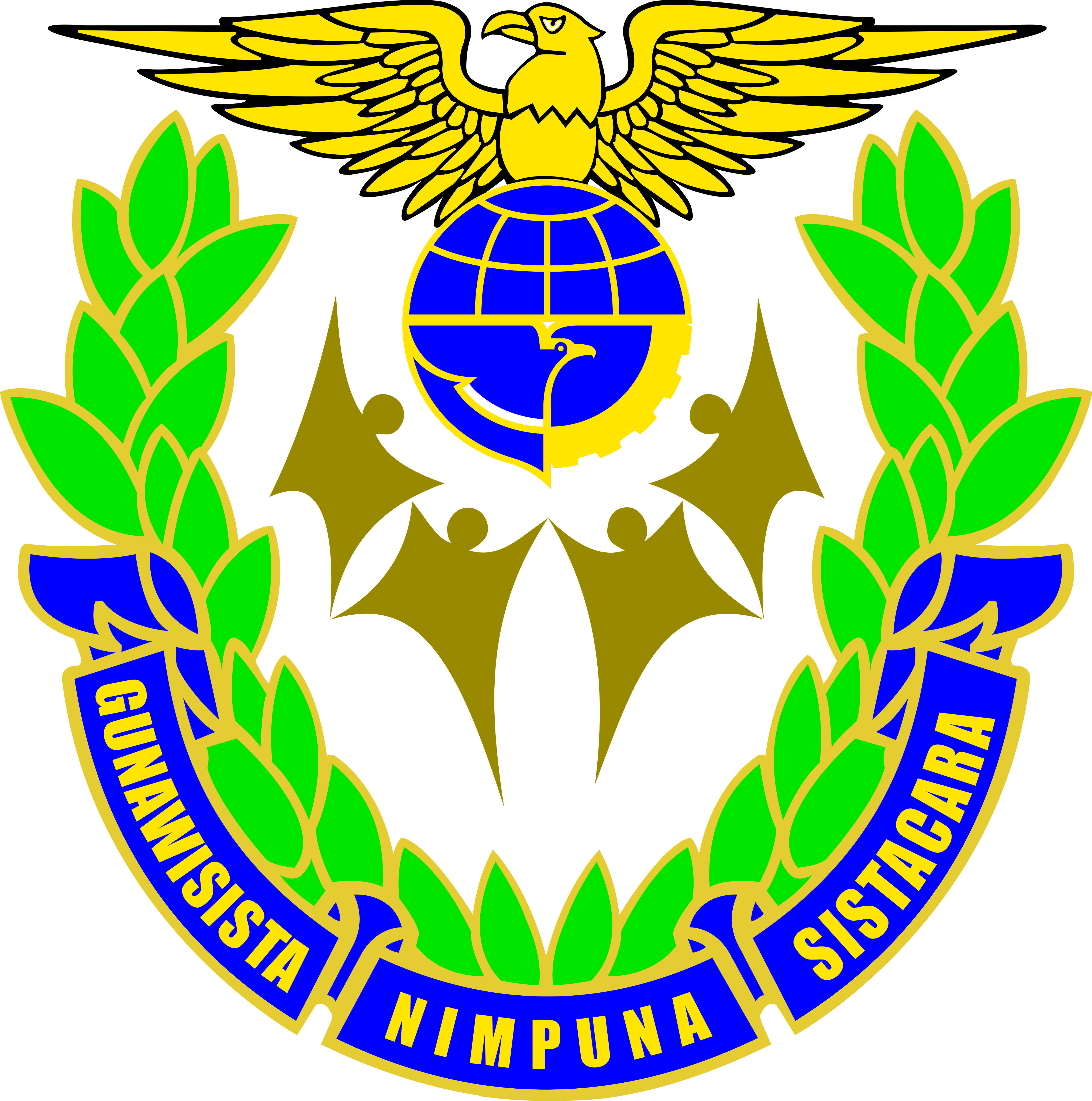 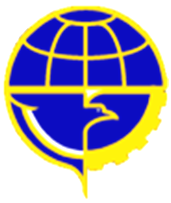 Fellowship Nomination FormNote: This form must be completed in full and forwarded to HRDTA Indonesia prior to the closing date of the course. Please Type or Print clearly in CAPITAL LETTERS and prepare two copies including the original. The words “NIL” or N/A” should be used where applicable. Do not leave any spaces blank. Incomplete forms will not be considered. NOMINATION BY GOVERNMENT      The Government of _______________________________________________ hereby:		(name of State)Nominates: Mr./Mrs./Ms. ______________________________________________					(full name)for_________________________________________________________________					(course name)scheduled for ________________________________________________________					(course dates)Declares that the objectives of this fellowship are:_________________________________________________________________________________________________________________________________________________________________________________________________________Resbonsible and substitute the transportation cost to and from to the training venue in Indonesia are arranged and borne by the Government of Indonesia if there is cancellation from the nominee’s for any reason. Certifies that:the nominee will be in possession of a valid travel document beyond the scheduled termination date of the course requested;all information provided by the nominee is complete and correct; andthe nominee has an adequate knowledge of and/or expertise in the training field and English language proficiency allowing him/her to successfully participate in the training course.Contact Information:	Tel: ______________________	Name of Organization: ______________________________	(Type or print clearly)	Fax: _____________________	Name of Authorized Official: _________________________	(Type or print clearly)	E-mail: ___________________	Position/Title: _____________________________________                                                                                     (AFFIX OFFICIAL SEAL OR STAMP)	________________________________   	___________	Signature of Civil Aviation Authority    		Date